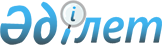 О внесении изменения в постановление Правительства Республики Казахстан от 19 ноября 1999 года N 1755
					
			Утративший силу
			
			
		
					Постановление Правительства Республики Казахстан от 13 мая 2000 года N 703. Утратило силу - постановлением Правительства РК от 29 октября 2004 г. N 1130 (P041130)



      Правительство Республики Казахстан постановляет: 



      1. Внести в постановление Правительства Республики Казахстан от 19 ноября 1999 года N 1755 
 P991755_ 
 "Вопросы Агентства Республики Казахстан по туризму и спорту" (САПП Республики Казахстан, 1999 г., N 51, ст. 505) следующее изменение: 



      в пункте 2 слова "двух заместителей Председателя" заменить словами "трех заместителей Председателя, в том числе одного первого". 



      2. Настоящее постановление вступает в силу со дня подписания. 


     

Премьер-Министр




  Республики Казахстан    

 

					© 2012. РГП на ПХВ «Институт законодательства и правовой информации Республики Казахстан» Министерства юстиции Республики Казахстан
				